                     ИНФОРМАЦИОННОЕ ПИСЬМО        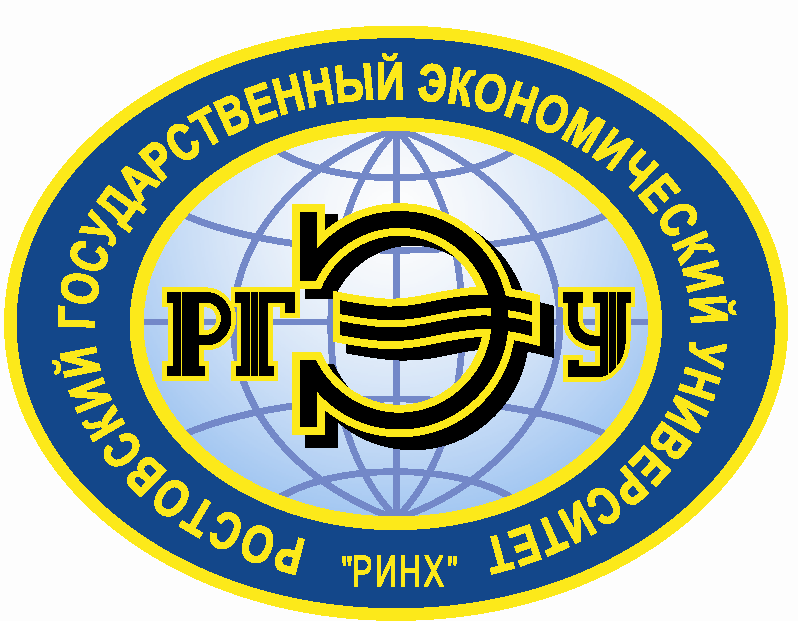 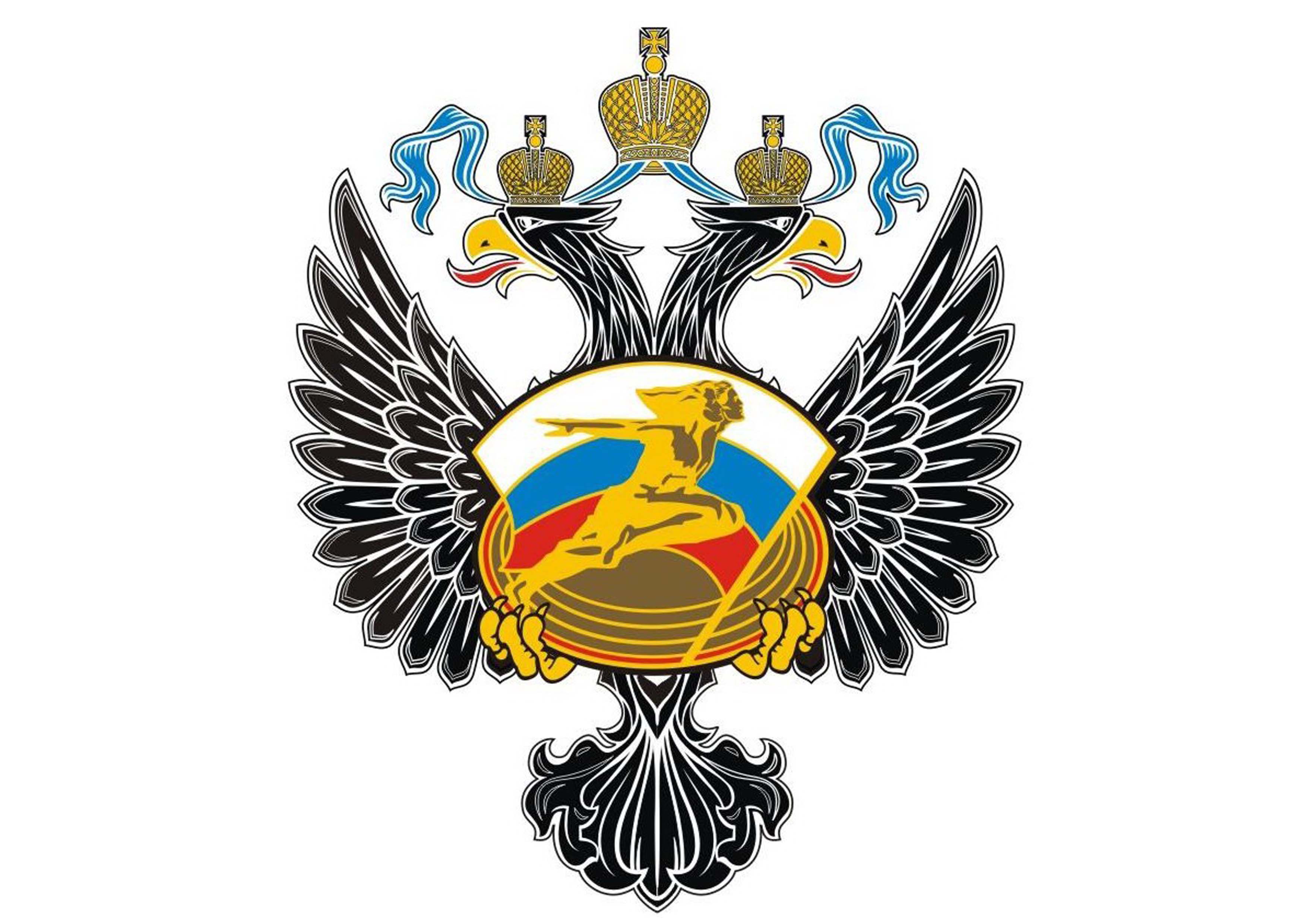 Министерство спорта Российской ФедерацииНаучно - методический совет по физической культуре Юга Российской ФедерацииФГБОУ ВО «Ростовский государственный экономический университет (РИНХ)»Проводится согласно Плана проведения конгрессов и конференций Министерства спорта Российской Федерации (http://www.minsport.gov.ru/activities/science/kongressy-i-konferen/)XXXI Всероссийская научно-практическая конференциястудентов, аспирантов, молодых ученыхФИЗИЧЕСКАЯ КУЛЬТУРА, СПОРТ И ТУРИЗМ В ВЫСШЕМ ОБРАЗОВАНИИпосвященная 75-летию Победы в Великой Отечественной войне24 - 25 апреля 2020 г. Программный комитет конференции:Председатель – Макаренко Елена Николаевна - ректор РГЭУ (РИНХ), д.э.н., профессор.Альбеков Адам Умарович – д.э.н., профессор, Заслуженный деятель науки РФ, член Совета при Президенте РФ по межнациональным отношениям.Денисов Евгений Анатольевич – проректор по воспитательной и спортивно-массовой работе РГЭУ (РИНХ), к.п.н., доцент. Вовченко Наталья Геннадьевна – проректор по научной работе и инновациям РГЭУ (РИНХ), д.э.н., профессор.Тищенко Евгений Николаевич – декан факультета Компьютерных технологий и информационной безопасности РГЭУ (РИНХ), д.э.н., профессор.Мануйленко Элеонора Владимировна – зав. кафедрой физического воспитания, спорта и туризма РГЭУ (РИНХ), к.п.н., доцент. Быков Николай Николаевич - к.п.н., профессор кафедры физического воспитания, спорта и туризма РГЭУ (РИНХ).Организационный комитет конференции:Пономарев Игорь Евгеньевич – профессор кафедры физического воспитания, спорта и туризма РГЭУ (РИНХ), к.с.н.Зайцев Анатолий Александрович – д.п.н., профессор, Заслуженный работник высшей школы, зав. кафедрой физической культуры КГТУ.Коваленко Татьяна Григорьевна - д.п.н., профессор кафедры физического воспитания и оздоровительных технологий ВолГУ, Заслуженный работник физической культуры РФ.Магомедов Руслан Расулович – д.п.н., профессор, зав. кафедрой физической культуры СГПИ.Жаброва Тамара Алексеевна - доцент кафедры физического воспитания, спорта и туризма РГЭУ (РИНХ).Ключкина Галина Онуфриевна - доцент кафедры физического воспитания, спорта и туризма РГЭУ (РИНХ).Касьяненко Алла Николаевна – ст. преподаватель кафедры физического воспитания, спорта и туризма РГЭУ (РИНХ).Богачев Тарас Викторович - доцент кафедры фундаментальной и прикладной математики РГЭУ (РИНХ), к.ф-м.н.Направления работы конференции:Проблемы и перспективы развития физической культуры и спорта в высших учебных заведениях.Влияние физической культуры и спорта на процесс формирования всесторонне развитой личности и здорового стиля жизни человека.Актуальные аспекты развития спортивно-оздоровительного туризма.Информационные технологии в физической культуре и спорте.Стендовая сессия: Применение средств физической культуры, спорта и туризма в формировании здорового образа жизни студенческой молодежи. Форма участия в конференции:1. Научный доклад. 2. Стендовый доклад (постер). 3. Публикация статьи.По материалам конференции будет издан сборник научных материалов, который планируется разместить в Научной электронной библиотеке elibrary.ru и включить в Российский индекс научного цитирования (РИНЦ).Для публикации в сборнике необходимо по электронному адресу: sportakadem@inbox.ru выслать следующие документы: статью (тезисы), заявку участника (приложение 1). Каждый материал оформляется отдельным файлом (Пример: Фамилия автора – номер направления – статья; Петров – заявка).Срок подачи заявок и предоставления материалов в сборник — до 22 марта 2020 года.Автор имеет право публиковать не более двух статей (тезисов), в том числе в соавторстве, несет ответственность за научное содержание и изложение материалов, а также подтверждает самостоятельность и оригинальность текстов работ.Оргкомитет имеет право отказа в публикации, если материалы, присланы позже указанного срока, а также не соответствуют указанным требованиям.Все расходы, связанные с проездом, проживанием и питанием, участники конференции несут самостоятельно. Адрес места проведения конференции: 344002, г. Ростов-на-Дону, ул. Б. Садовая, 69, ФГБОУ ВО «Ростовский государственный экономический университет (РИНХ)». Контактные телефоны: (8-863) 261-38-71 Касьяненко Алла Николаевна.Регистрация участников конференции 24.04.2020 года в 13 часов 30 минут.Начало работы конференции: 14.00 часов.Требования к докладам:1. Регламент выступления с устным сообщением – 5–7 минут. 2. Презентация выполняется в редакторе MS PowerPoint. Требования к стендовым докладам:Площадь постера – 840×595 мм (лист формата А1). Расположение постера – вертикальное. Презентация и постер должны содержать: заголовок, включающий название доклада, ФИО и место работы/учебы авторов; актуальность, цели и задачи выполненной работы; методика исследования; результаты; выводы; литература.Требования к оформлению статей:Объём статьи 3-5 страниц через 1 интервал, включая библиографический список. Текст не должен содержать переносы слов. Страница формата А-4, в редакторе Word, шрифт Times New Roman, размер шрифта – 14, абзацный отступ – 1,25 см, поля – 2 см со всех сторон, выравнивание по ширине страницы. В таблицах размер шрифта - 12. Библиографический список оформляется в соответствии с ГОСТ Р. 7.0.5 – 2008 в алфавитном порядке. Ссылки в тексте на соответствующий источник списка литературы следует оформлять в квадратных скобках, например [1, с. 13].Название статьи пишется заглавными буквами полужирным шрифтом выравнивание по центру. Следующие строки курсивом, выравнивание по правому краю. – фамилия автора(ов) и инициалы, третья строка – полное название учреждения, город. Ниже строкой выравнивание по ширине страницы аннотация статьи и ключевые слова.Благодарим за сотрудничество!ОРГКОМИТЕТПриложение 1.Заявка участникаXXXI Всероссийской научно-практической конференции«ФИЗИЧЕСКАЯ КУЛЬТУРА, СПОРТ И ТУРИЗМ В ВЫСШЕМ ОБРАЗОВАНИИ», посвященной 75-летию Победы в Великой Отечественной войне«____» ____________ 2020 г.Фамилия, имя, отчество Почтовый адрес, телефон, e-mailПолное название вуза Должность (студент, магистрант, аспирант, преподаватель)Соавторы, научный руководительНазвание статьиНаправление работы конференцииФорма участия в конференции (секционное заседание, доклад, публикация материалов без участия)